ANALISIS NILAI-NILAI PENDIDIKAN DALAM NOVEL GURU AINI  KARYA ANDREA HIRATASKRIPSIOlehHani HastutiNPM 171214027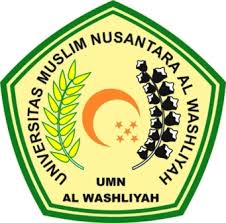 FAKULTAS KEGURUAN DAN ILMU PENDIDIKAN UNIVERSITAS MUSLIM NUSANTARA AL WASHLIYAH MEDAN2021ANALISIS NILAI-NILAI PENDIDIKAN DALAM NOVEL GURU AINI  KARYA ANDREA HIRATASkripsi ini Diajukan sebagai Syarat Untuk Memperoleh Gelar Sarjana Pendidikan Pada Jurusan Pendidikan Bahasa dan SeniProgram Studi Pendidikan Bahasa dan Sastra IndonesiaOlehHani HastutiNPM 171214027FAKULTAS KEGURUAN DAN ILMU PENDIDIKAN UNIVERSITAS MUSLIM NUSANTARA AL WASHLIYAH MEDAN2021